Name of the NPIF: Name of the Service Provider: We, the governing body of the Service Provider, hereby confirm that:The Service Provider has carried out due diligence on the  of the NPIF and hereby confirms that it is satisfied that the  of the NPIF comply with the standards of fitness and properness required by the MFSA in the Investment Services Act (Notified CISs) Regulations and the Investment Services Rules for Notified Professional Investor Funds and related Due Diligence Service Providers, and that the Service Provider shall notify the MFSA should such individual(s)/entity(ies) cease to comply with the mentioned standards;each functionary appointed by the NPIF, in respect of the NPIF, was selected with all due care and subject to appropriate due diligence; is competent, qualified and capable of undertaking the functions for which it is appointed; and complies with the high level of fitness and properness required by the MFSA.  We hereby confirm that the Service Provider shall notify the MFSA should such functionaries cease to comply with the mentioned standards;the Service Provider is satisfied with the outcome of this due diligence exercise and that there are no untoward features with regard to any of the appointed functionaries or members of the governing body of the NPIF;all due diligence exercises undertaken have been fully documented and are available for inspection by the MFSA at the registered office of the NPIF; and the due diligence exercise carried out will be updated at periodical intervals and the updates will be documented and will be made available for inspection by the MFSA at the registered office of the NPIF. (Add multiple as applicable)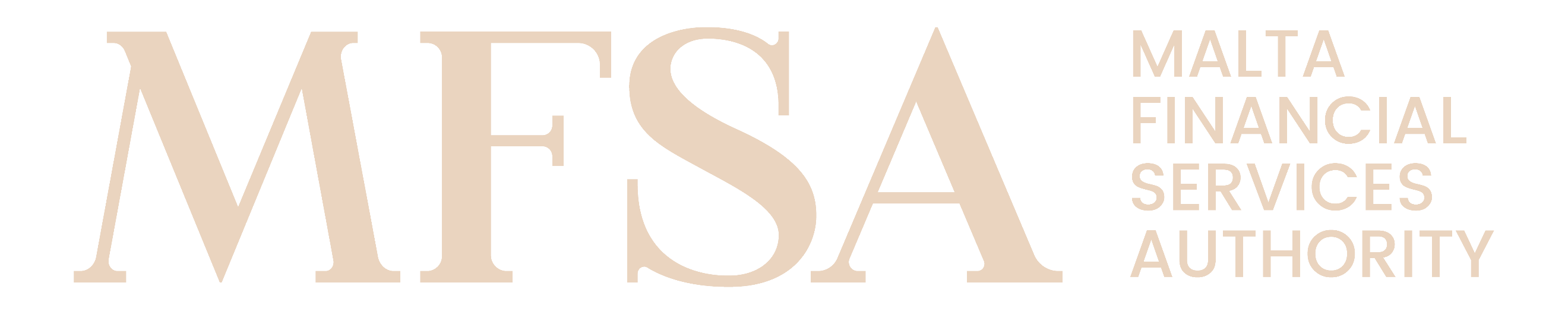 MALTA FINANCIAL SERVICES AUTHORITYAnnex BAX41 - Declaration Form for Service Providers regarding due diligence undertaken on the NPIF’s Functionaries and governing body